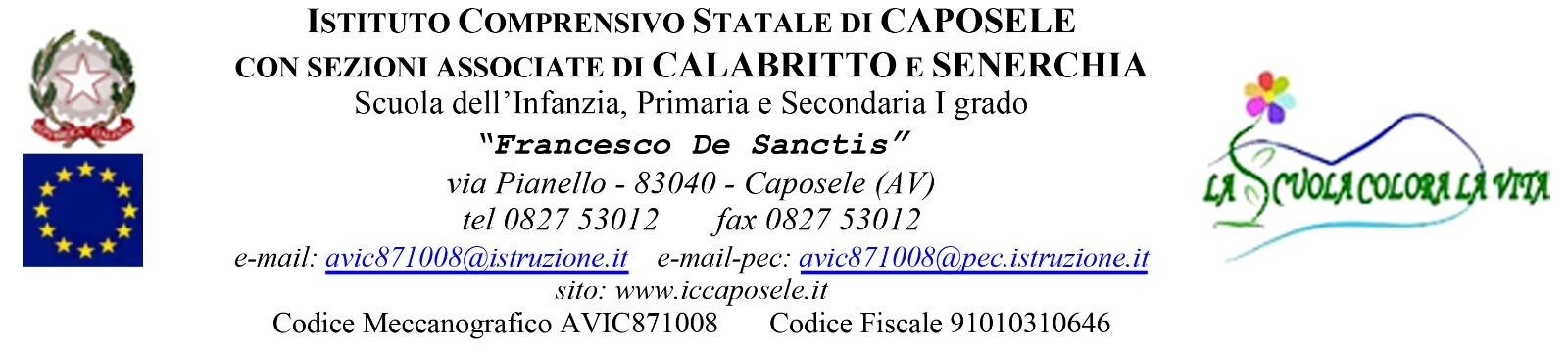 COMMISSIONE/DIPARTIMENTOa.s. 2023-2024Verbale n. 1Il giorno             del mese di                  dell’anno duemiladiciotto, alle ore               in un’aula della scuolaPrimaria/Secondaria di I grado dell’I.C.“F. De Sanctis” di Caposele, in seguito a convocazione tramite Circolare Interna n.                _del,  si  è  riunito  la  Commissione  /gruppo  di  lavoro  del  DipartimentoDisciplinare di                      per discutere il seguente ordine del giorno:1.  Programmazione, insegnamento e valutazione per competenze: proposte.2.  Individuazione bisogni formativi a.s. 2023/2024.3.  Individuazione di un set di obiettivi trasversali da consegnare al docente coordinatore per la programmazione concordata.4.  Gli obiettivi generali delle singole discipline per classi.5.  Gli standard minimi (in termini di contenuti e competenze) comuni a tutte le classi parallele.6.  Criteri uniformi di valutazione.7.  Ipotesi di percorsi pluridisciplinari: individuazione delle tematiche e predisposizione di una bozza dell'Unità multidisciplinare.8.  Predisposizione dell'UdA disciplinare iniziale per ciascuna disciplina.9.  Proposte per attività didattiche non curricolari attinenti l’area disciplinare propria.10. Individuazione UDA trasversale – Tematica dell’anno.11. Preparazione delle prove d'ingresso (tutte le discipline) in parallelo e predisposizione per la raccolta e la tabulazione dei risultati.Sono presenti i Docenti:•      	Sono assenti i docenti:•      	Presiede la riunione il coordinatore del Dipartimento Disciplinare,  	Funge da segretaria l’ins.  	1.   In relazione al primo punto all’ordine del ……...La seduta viene tolta alle ore                     . Lioni,                                   .Il coordinatore                                                       Il segretario(                               )                                          (                   )